JCR paperJCR paperJCR paperChinese paperChinese paperChinese paperMethodDescriptionMethodDescriptionStudy 1 Archival StudyDesignSecond data of stock performanceExperiment 1aDesign6 conditions (one vs. two vs. three vs. four vs. five vs. six)Study 1 Archival StudyMaterial─Experiment 1aMaterial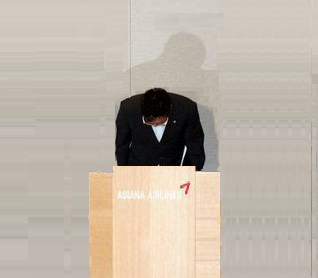 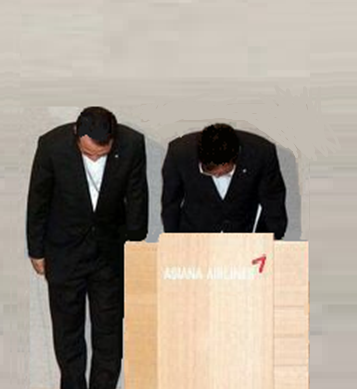 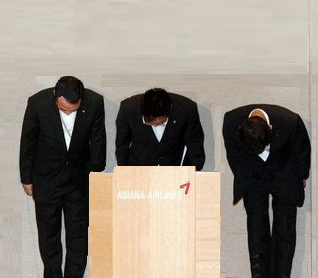 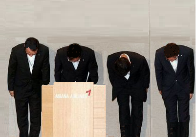 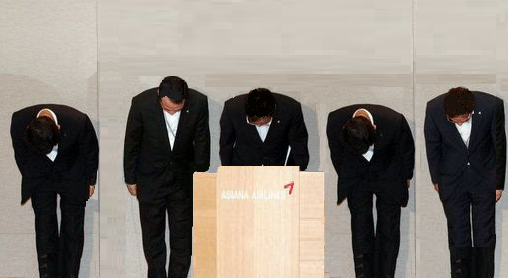 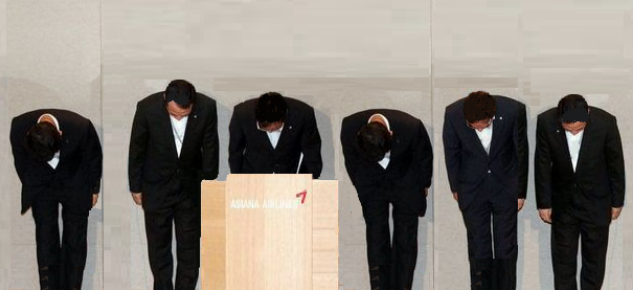 Study 1 Archival StudyCompany name─Experiment 1aCompany nameYuke Company (宇科有限公司)Study 1 Archival StudyDVAbnormal returnExperiment 1aDVScale of TRIM (twelve items)Study 1 Archival StudyCollection timeSeptember 2015 (the first time) and December 2016 (the second time)Experiment 1aCollection time, place, country of participantsJinan University, China; April 2016; ChineseStudy 2 Real Behavioral Lab ExperimentDesign2 conditions (apology letter with ‘I’ pronoun and one person’s signature vs. apology letter with ‘We’ pronoun and a team’s signature)Experiment 1bDesign2 conditions (one vs. four)Study 2 Real Behavioral Lab ExperimentMaterialProcedure: A wrongdoing made by the experimenter  Participants went away without an apology from the experimenter  An apology email sent to participants and inviting them to come back next weekExperiment 1bMaterial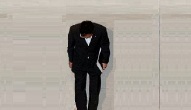 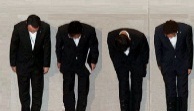 Study 2 Real Behavioral Lab ExperimentCompany name─Experiment 1bCompany nameAmiblue CompanyStudy 2 Real Behavioral Lab ExperimentDVResponse rateExperiment 1bDVAdopting the Resource Allocation Task, participants were given 10 ballots and told that they could anonymously divide the ballots between Amiblue Company (the apologizing company) and Apearl Company. Only the winner who have higher balls can get the opportunity to cooperate with the university team.Study 2 Real Behavioral Lab ExperimentCollection place, time, languageUniversity of Toronto, Canada; February 2018; EnglishExperiment 1bCollection place, time, languageJinan University, China; April 2016; ChineseStudy 3 Apology on TwitterDesign4 conditions (one person left vs. one middle [a female] vs. one right vs. three)Experiment 2Design2 conditions (one vs. three)Study 3 Apology on TwitterMaterial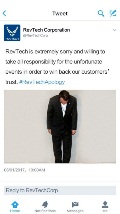 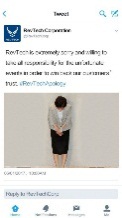 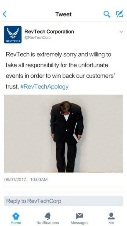 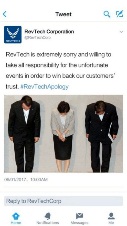 Experiment 2Material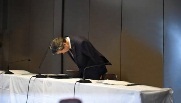 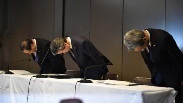 Study 3 Apology on TwitterCompany nameRevTech CorporateExperiment 2Company nameAmiblue CompanyStudy 3 Apology on TwitterDVTRIM scaleExperiment 2DVThree items of the forgiveness scaleStudy 3 Apology on TwitterCollection place, time, languageMTurk, USA; February 2019; EnglishExperiment 2Collection place, time, languageJinan University, China; July 2016; ChineseStudy 4 Apology on FacebookDesign5 conditions with 2 (one vs. four) X 2 (CEO vs. no CEO) and a no-apologizer control conditionExperiment 3DesignFour conditions with a 2 (one vs. three) X 2 (picture vs. no picture) between-subjects designStudy 4 Apology on FacebookMaterial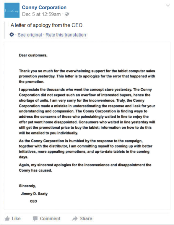 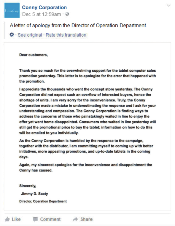 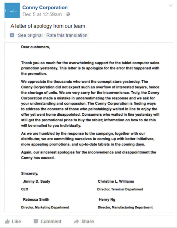 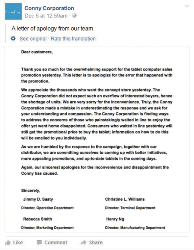 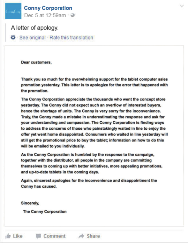 Experiment 3Material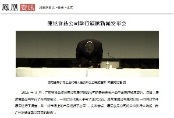 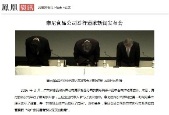 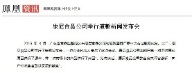 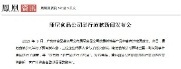 Study 4 Apology on FacebookCompany nameConny CorporationExperiment 3Company nameKangni Company (康尼公司)Study 4 Apology on FacebookDVThree items of the forgiveness scale, four items of the integrity scale, and one item of satisfaction.Experiment 3DVFour items of the forgiveness scaleStudy 4 Apology on FacebookCollection place, time, languageMturk, USA; January 2019; EnglishExperiment 3Collection place, time, languageJinan University, China; August 2016; ChineseStudy 5 Entitativity studyDesign3 conditions (one vs. low entitative three vs. high entitative three)Experiment 4Design3 conditions (one vs. three people vs. three people described as a team)Study 5 Entitativity studyMaterial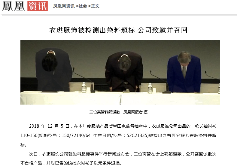 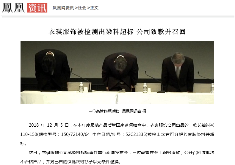 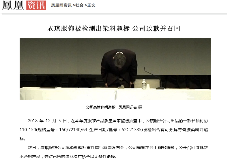 [Manipulation of entitativity: In the high entitativity condition, three people wear suits with the same color, while in the low entitativity condition, they wear different colors.]Experiment 4Material[Manipulation of entitativity: In the high entitativity condition, three people are called as “a team”, while in the low entitativity condition, they are called as their separate positions.]Study 5 Entitativity studyCompany nameYeeky Corporation (衣琪公司)Experiment 4Company nameYuke Company (宇科有限公司)Study 5 Entitativity studyDVThree items of the forgiveness and one item of acceptanceExperiment 4DVFour items of the forgiveness scaleStudy 5 Entitativity studyCollection place, time, and languageZhongnan University of Economics and Law, China; December 2018; ChineseExperiment 4Collection place, time, languageJinan University, China; January 2017; Chinese